PHPA-II, BjimthangkhaApplication for Salary AdvanceName						: Designation					: Emp. ID No.					:Pay scale					:Basic Pay					:Office/Wing/Division				:Amount of Salary Advance			:              Signature of the ApplicantSignature of recommending Officer of concerned wingName & Designation:Personnel WingMr. /Ms………………………………..……….………….. has completed ……………………… service in PHPA-IIHe/She has no salary advance outstanding as on date.As per approved note No. PHPA-II/Per/07/2017/3010 dated 22nd December, 2017; he/she is eligible for maximum of 2 months basic pay or Nu. 50,000/- whichever is lower.Recovery will be made from salary @ Nu………………………. for 12 Months.Sr. Personnel Officer					      Chief Finance Officer	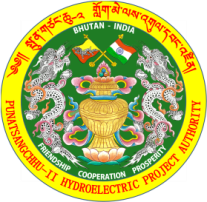 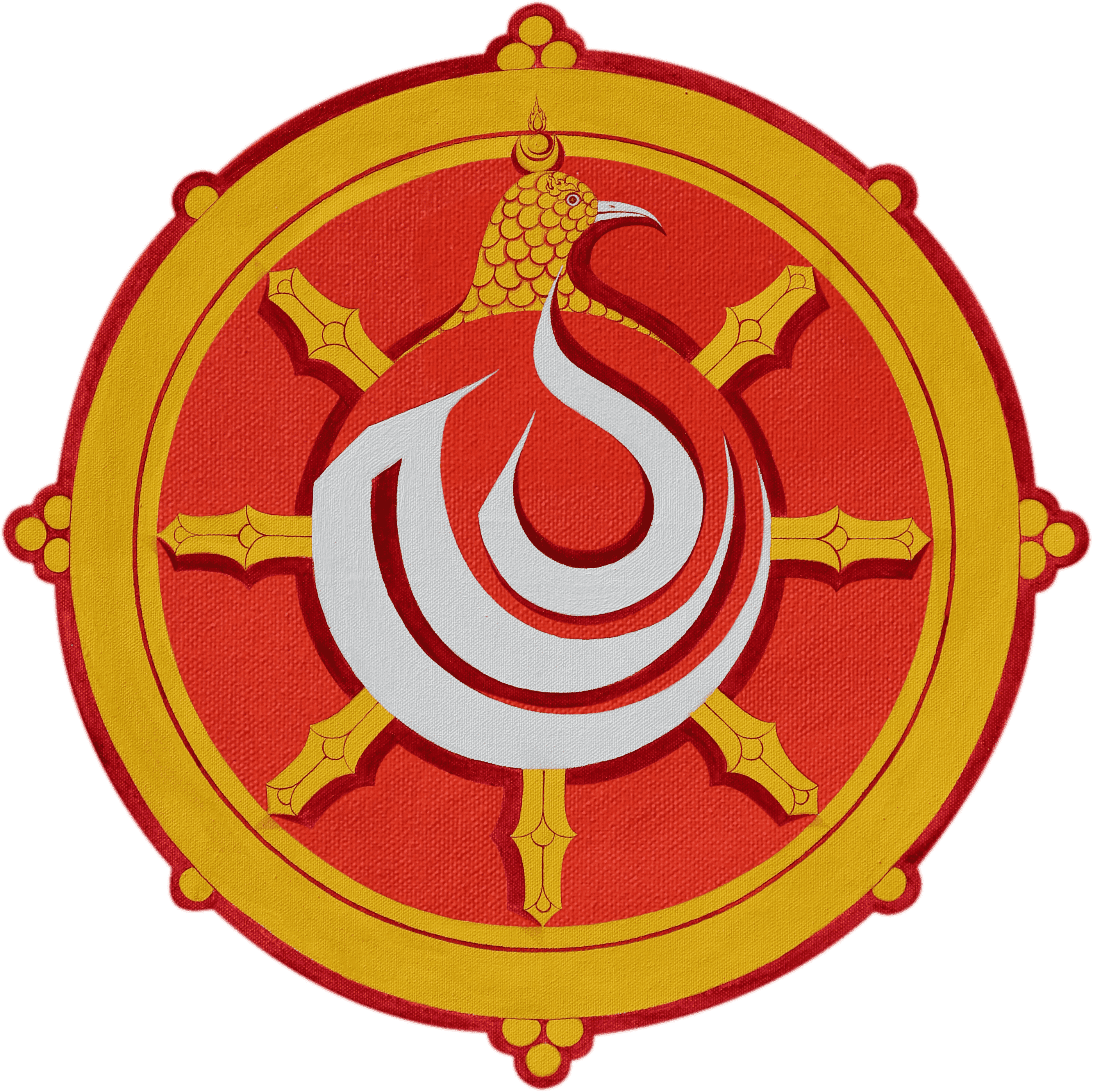 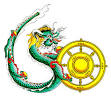 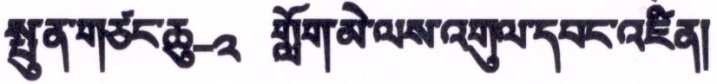   PUNATSANGCHHU-II HYDROELECTRIC PROJECT AUTHORITY                  BJIMTHANGKHA, WANGDUE: BHUTAN